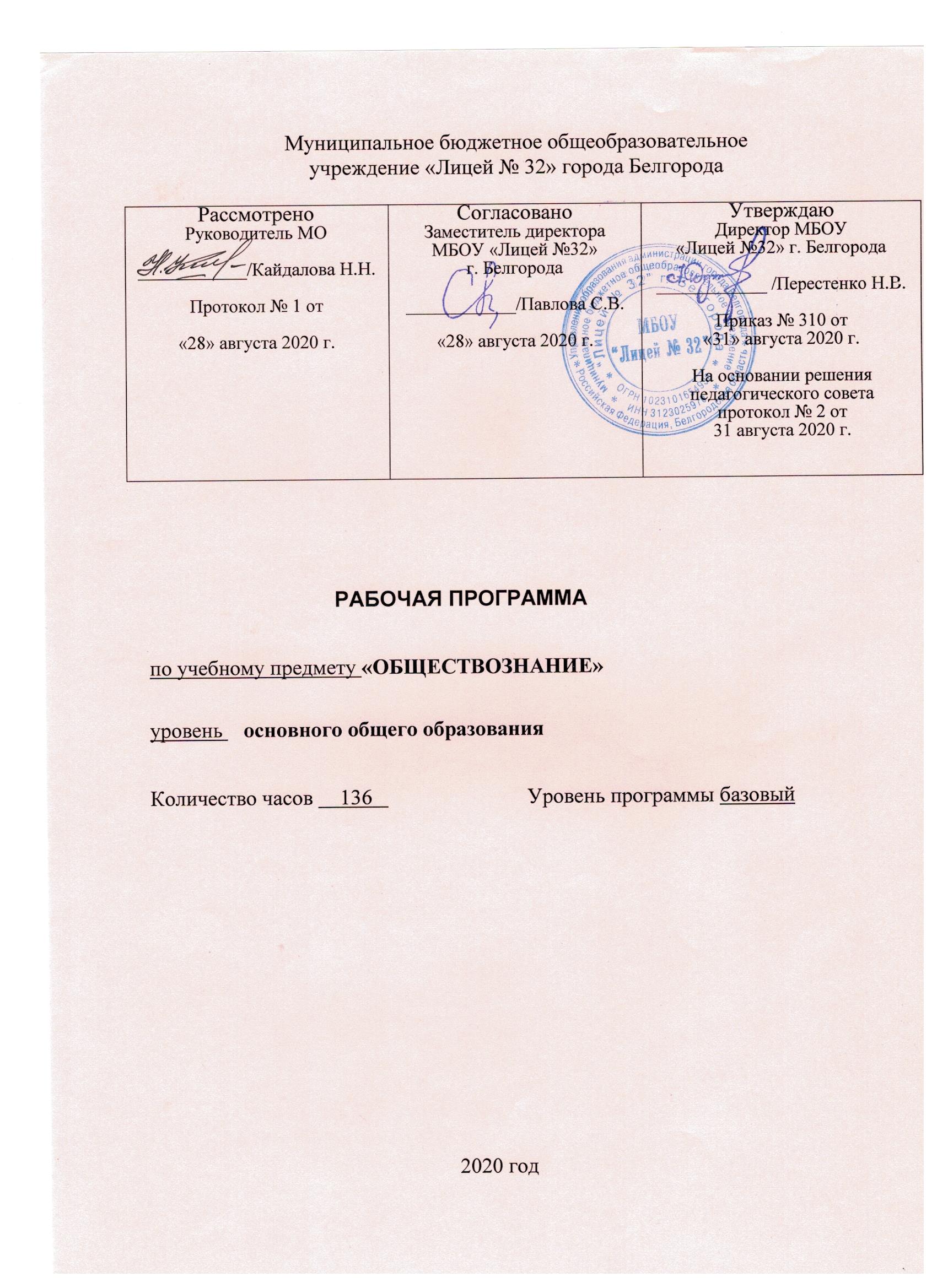 1. Пояснительная запискаРабочая программа по предмету «Обществознание» на уровень основного общего образования (6 – 9 классы) базового уровня МБОУ «Лицей № 32» г. Белгорода разработана в соответствии с:-Федеральным законом от 29.12.2012 г. № 273- ФЗ «Об образовании в Российской Федерации»;-Федеральным государственным образовательным стандартом основного общего образования (Приказ Министерства образования и науки РФ от 17 декабря 2010 г. № 1897), с изменениями и дополнениями, внесенными приказами Министерства образования и науки РФ от 29 декабря 2014 г. № 1644, от 31 декабря 2015 г. № 1577);  -Положением о рабочей программе учебного предмета, курса, дисциплины (модуля) для уровней общего образования, реализующих ФГОС НОО, ФГОС ООО и ФГОС СОО, утвержденного приказом директора МБОУ «Лицей № 32» г. Белгорода от 01.09.2018 г. № 528;на основе:- Основной образовательной программы основного общего образования МБОУ «Лицей №32» г. Белгорода, утвержденной приказом директора от 01.09. 2020 г. №325;с учетом:- Примерной программы основного общего образования, одобренной решением федерального учебно-методического объединения по общему образованию (протокол от 8 апреля 2015 г. № 1/15; с изменениями и дополнениями, протокол № 1/20 от 04.02.2020);- Обществознание. Рабочая программа. Поурочные разработки. 6 - 9 класс: учебное пособие для общеобразовательных организаций / [Л. Н. Боголюбов и др.]. — М.: Просвещение, 2020. Программа предусматривает использование в образовательном процессе учебно-методического комплекса (УМК) «Обществознание» под редакцией Боголюбова Л.Н., который создан в соответствии с требованиями Федерального государственного образовательного стандарта основного общего образования и нацелен на реализацию требований Примерной основной общеобразовательной программы основного общего образования.УМК по обществознанию для 6-9 классов включает в себя следующие учебники:1. Обществознание. 6 класс: учебник для общеобразовательных организаций / Л.Н. Боголюбов и др./ - М., "Просвещение", 2020.2. Обществознание. 7 класс: учебник для общеобразовательных организаций / Л.Н. Боголюбов и др./ - М., "Просвещение", 2020. 3. Обществознание. 8 класс: учебник для общеобразовательных организаций / Л.Н. Боголюбов и др./ - М., "Просвещение", 2020.4. Обществознание. 9 класс: учебник для общеобразовательных организаций / Л.Н. Боголюбов и др./ - М., "Просвещение", 2020.5. Обществознание. Рабочая программа. Поурочные разработки. 6 класс: учебное пособие для общеобразовательных организаций / [Н. И. Городецкая, Л. Ф. Иванова, Т. Е. Лискова, Е. Л. Рутковская]. — М.: Просвещение, 2020.  6. Обществознание. Рабочая программа. Поурочные разработки. 7 класс: учебное пособие для общеобразовательных организаций / [Л. Н. Боголюбов и др.]. — М.: Просвещение, 2020. 7. Обществознание. Рабочая программа. Поурочные разработки. 8 класс: учебное пособие для общеобразовательных организаций / [Л. Н. Боголюбов и др.]. — М.: Просвещение, 2020. 8. Обществознание. Рабочая программа. Поурочные разработки. 9 класс: учебное пособие для общеобразовательных организаций / [Л. Н. Боголюбов и др.]. — М.: Просвещение, 2020. Рабочая программа рассчитана на 136 часов, по 34 часа в 6 – 9 классах из расчета 1 часа в неделю, 34 учебных часа в год. Курс «Обществознание» в основной школе изучается с 6 по 9 класс. Общее количество времени на четыре года обучения составляет 140 часов. В программу внесены следующие изменения: в связи с тем, что фактически количество учебных недель в учебном году составляет – 34, количество учебных часов в учебном году – 34. В рабочей программе проведено сокращение по 1 часу с 5 по 9 класс за счет инвариантной части предмета (за счет резервных уроков). Общее количество времени на четыре года обучения - 136 часов. Срок реализации программы: 4 годаИзучение обществознания в основной школе направлено на достижение следующих целей:• развитие личности в ответственный период социального взросления человека (11—15 лет), её познавательных интересов, критического мышления в процессе восприятия социальной (в том числе экономической и правовой) информации и определения собственной позиции; нравственной и правовой культуры, экономического образа мышления, способности к самоопределению и самореализации;• воспитание общероссийской идентичности, гражданской ответственности, уважения к социальным нормам; приверженностигуманистическим и демократическим ценностям, закреплённым в Конституции Российской Федерации;• освоение на уровне функциональной грамотности системы знаний, необходимых для социальной адаптации: об обществе; основных социальных ролях; о позитивно оцениваемых обществом качествах личности, позволяющих успешно взаимодействовать в социальной среде; сферах человеческой деятельности; способах регулирования общественных отношений; механизмах реализации и защиты прав человека и гражданина;• овладение умениями познавательной, коммуникативной, практической деятельности в основных характерных для подросткового возраста социальных ролях;• формирование опыта применения полученных знаний для решения типичных задач в области социальных отношений; экономической и гражданско-общественной деятельности; межличностных отношениях; отношениях между людьми различных национальностей и вероисповеданий; самостоятельной познавательной деятельности; правоотношениях; семейно-бытовых отношениях.Задачи курса:создание условий для социализации личности;воспитание чувства патриотизма, уважения к своей стране, к правам и свободам человека,демократическим принципам общественной жизни;формирование знаний и интеллектуальных умений;воспитания уважения к семье и семейным традициям;формирование основ мировоззренческой, нравственной, социальной, политической, правовой и экономической культуры;воспитание толерантного отношения к людям другой национальности;воспитания уважения к трудовой деятельности.2. Требования к уровню подготовки обучающихся:Требования к уровню подготовки обучающихся в 6 классе:Личностные результаты:мотивированность на посильное и созидательное участие в жизни общества;заинтересованность не только в личном успехе, но и в благополучии и процветании своей страны;ценностные ориентиры, основанные на идеях патриотизма, любви и уважения к Отечеству;отношение к человеку, его правам и свободам как высшей ценности;убеждённость в важности для общества семьи и семейных традиций;сознание своей ответственности за страну перед нынешним и грядущим поколением.Предметными результатами освоения содержания программы по обществознанию являются целостные представления в следующих сферах:Познавательная: биологическая и социальная составляющая в человеке, сходство и различия человека и животного;основные возрастные периоды жизни человека, особенности подросткового возраста;способности и потребности человека, в том числе особые потребности людей с ограниченными возможностями здоровья;роль деятельности в жизни человека и общества, многообразие её видов, игра, учение и труд;познание человеком мира и самого себя;межличностные отношения, как личные, так и деловые, положение человека в группе, общение, межличностные конфликты и способы их разрешения;семья как малая группа и семейные отношения.Ценностно-мотивационная:понимание побудительной роли мотивов в деятельности человека;знание важнейших нравственных норм, понимание их роли как регуляторов общественной жизни и умение применять эти нормы к анализу и оценке реальных социальных ситуаций;установка на необходимость руководствоваться нравственными нормами и правилами в собственной повседневной жизни;приверженность гуманистическим и патриотическим ценностям.Трудовая:осмысление особенностей труда как одного из основных видов деятельности человека;понимание значения трудовой деятельности для жизненного успеха личности и значимости её для общества. Специальное внимание уделяется характеристике учебного труда как основного вида деятельности для учащихся.Эстетическая:понимание роли культуры в становлении личности (как составной части духовного мира человека).Коммуникативная:знание особенностей коммуникативной деятельности в сравнении с другими видами деятельности и понимание значения коммуникации в межличностном общении;знание новых возможностей для коммуникации в современном обществе;умение использовать современные средства связи и коммуникации для поиска и обработки необходимой для изучения курса социальной информации;понимание языка массовой социально-политической коммуникации, что позволяет осознанно воспринимать соответствующую информацию;умение различать факты, аргументы, оценочные суждения;развитие умений взаимодействовать в ходе выполнения заданий, вести диалог, участвовать в дискуссии, аргументировать собственную точку зрения. Особое внимание уделяется в курсе знакомству шестиклассников с отдельными приёмами и техниками преодоления конфликтов.Метапредметные результаты:сознательно организовывать свою познавательную деятельность (от постановки цели до получения и оценки результата);овладение различными видами публичных выступлений (высказывания, монолог, дискуссия, соответствующая гуманистическим культурным ценностям). Задания составлены таким образом, чтобы шестиклассники могли проявить свои способности:1.в использовании элементов причинно-следственного анализа;2.в исследовании несложных реальных связей и зависимостей;3.в определении сущностных характеристик изучаемого объекта; выборе верных критериев для сравнения, сопоставления, оценки объектов;4.в поиске нужной информации по заданной теме в источниках различного типа и извлечении её;5.в переводе информации из одной знаковой системы в другую (из текста в таблицу, из аудиовизуального ряда в текст), выборе знаковых систем адекватно познавательной и коммуникативной ситуации;6.в подкреплении изученных положений конкретными примерами, в том числе на основе межпредметных связей и личного опыта;7.в оценке своих учебных достижений, поведения, черт своей личности с учётом мнения других людей; в повседневном руководстве этическими и правовыми нормами;8.в определении собственного отношения к явлениям современной жизни, формулировании своей точки зрения.Требования к уровню подготовки обучающихся в 7 классе:Личностные результаты:мотивированность и направленность на посильное созидательное участие в жизни общества;заинтересованность не только в личном успехе, но и в благополучии и процветании своей страны;ценностные ориентиры, основанные на идеях патриотизма, любви и уважения к Отечеству; на отношении к человеку, его правам и свободам как высшей ценности; на стремлении к укреплению исторически сложившегося государственного единства; на признании равноправия народов, единства разнообразных культур; на убеждённости в важности для общества семьи и семейных традиций; на осознании необходимости поддержания гражданского мира и согласия, своей ответственности за судьбу страны перед нынешними и грядущими поколениями.Метапредметные результаты изучения обществознания выпускниками основной школы проявляются в:умении сознательно организовывать свою познавательную деятельность (от постановки цели до получения и оценки результата);умении объяснять явления и процессы социальной действительности с научных позиций;способности анализировать реальные социальные ситуации, выбирать адекватные способы деятельности и модели поведения в рамках социальных ролей, свойственных подростку; овладении различными видами публичных выступлений (высказывание, монолог, дискуссия) и следовании этическим нормам и правилам ведения диалога;умении выполнять познавательные и практические задания, в том числе и в доступной социальной практике, на:1.использование элементов причинно-следственного анализа;2.исследование несложных реальных связей и зависимостей;3.определение сущностных характеристик изучаемого объекта; выбор верных критериев для сравнения, сопоставления, оценки объектов;4.поиск и извлечение нужной информации по заданной теме в адаптированных источниках различного типа;5.перевод информации из одной знаковой системы в другую (из текста в таблицу, из аудиовизуального ряда — в текст и др.), выбор знаковых систем адекватно познавательной и коммуникативной ситуации;6.подкрепление изученных положений конкретными примерами;7.оценку своих учебных достижений, поведения, черт своей личности с учётом мнения других людей, в том числе для корректировки собственного поведения в окружающей среде; выполнение в повседневной жизни этических и правовых норм, экологических требований;8.определение собственного отношения к явлениям современной жизни, формулирование своей точки зрения.Предметные результаты освоения выпускниками основной школы содержания программы по обществознанию в сфере:познавательнойотносительно целостное представление об обществе и человеке, о сферах и областях общественной жизни, способах регуляции деятельности людей; знание на доступном уровне ключевых научных понятий об основных социальных объектах, умение объяснять с опорой на эти понятия явления социальной действительности;знания, умения и ценностные установки, необходимые для сознательного выполнения старшими подростками основных социальных ролей в пределах своей дееспособности;умение находить нужную социальную информацию в адаптированных источниках, адекватно её воспринимать, применяя основные обществоведческие термины и понятия; преобразовывать в соответствии с решаемой задачей (анализировать, обобщать, систематизировать, конкретизировать имеющиеся данные, соотносить их с собственными знаниями), давать оценку событиям с позиций одобряемых в современном российском обществе социальных ценностей;ценностно-мотивационнойпонимание побудительной роли мотивов в деятельности человека;знание основных нравственных и правовых норм и правил, понимание их роли как основных регуляторов общественной жизни; умение применять эти нормы и правила к анализу и оценке реальных социальных ситуаций, установка на необходимость руководствоваться этими нормами и правилами в собственной повседневной жизни;приверженность гуманистическим и демократическим ценностям, патриотизму и гражданственности;трудовойзнание особенностей труда как одного из основных видов деятельности человека; основных требований трудовой этики в современном обществе; правовых норм, регулирующих трудовую деятельность несовершеннолетних; понимание значения трудовой деятельности для личности и для общества;эстетическойпонимание специфики познания мира средствами искусства в соотнесении с другими способами познания;понимание роли искусства в становлении личности и в жизни общества;коммуникативнойзнание определяющих признаков коммуникативной деятельности в сравнении с другими видами деятельности;знание новых возможностей для коммуникации в современном обществе, умение использовать современные средства связи и коммуникации для поиска и обработки необходимой для изучения курса социальной информации;понимание языка массовой социально-политической коммуникации, позволяющее осознанно воспринимать соответствующую информацию; умение различать факты, аргументы, оценочные суждения;понимание значения коммуникации в межличностном общении;умение взаимодействовать в ходе выполнения групповой работы, вести диалог, участвовать в дискуссии, аргументировать собственную точку зрения;знакомство с отдельными приёмами и техниками преодоления конфликтов.Требования к уровню подготовки обучающихся в 8 классе:Личностные результаты: мотивированность на посильное и созидательное участие в жизни общества; заинтересованность не только в личном успехе, но и в благополучии и процветании своей страны; ценностные ориентиры, основанные на идеях патриотизма, любви и уважения к Отечеству; необходимости поддержания гражданского мира и согласия; отношении к человеку, его правам и свободам как высшей ценности; стремлении к укреплению исторически сложившегося государственного единства; признании равноправия народов, единства разнообразных культур; убеждённости в важности для общества семьи и семейных традиций; осознании своей ответственности за страну перед нынешними и грядущими поколениями.Метапредметные результаты изучения обществознания восьмиклассниками проявляются в:умении сознательно организовывать свою познавательную деятельность (от постановки цели до получения и оценки результата);умении объяснять явления и процессы социальной действительности с научных позиций; рассматривать их комплексно в контексте сложившихся реалий и возможных перспектив;способности анализировать реальные социальные ситуации, выбирать адекватные способы деятельности и модели поведения в рамках реализуемых основных социальных ролей, свойственных подросткам;овладении различными видами публичных выступлений (высказывания, монолог, дискуссия) и следовании этическим нормам и правилам ведения диалога;умении выполнять познавательные и практические задания, в том числе с использованием проектной деятельности на уроках и доступной социальной практике, на:1.использование элементов причинно-следственного анализа;2.исследование несложных реальных связей и зависимостей;3.определение сущностных характеристик изучаемого объекта; выбор верных критериев для сравнения, сопоставления, оценки объектов;4.поиск и извлечение нужной информации по заданной теме в адаптированных источниках различного типа;5.перевод информации из одной знаковой системы в другую (из текста в таблицу, из аудиовизуального ряда в текст и др.); выбор знаковых систем адекватно познавательной и коммуникативной ситуации;6.подкрепление изученных положений конкретными примерами;7.оценку своих учебных достижений, поведения, черт своей личности с учётом мнения других людей, в том числе для корректировки собственного поведения в окружающей среде; выполнение в повседневной жизни этических и правовых норм, экологических требований;8.определение собственного отношения к явлениям современной жизни, формулирование своей точки зрения.Предметными результатами освоения выпускниками основной школы содержания программы по обществознанию являются в сфере:познавательной относительно целостное представление об обществе и человеке, о и областях общественной жизни, механизмах и регуляторах деятельности людей;знания ряда ключевых понятий об основных социальных объектах; умение объяснять явления социальной действительности с опорой на эти понятия; знания, умения и ценностные установки, необходимые для сознательного выполнения старшими подростками основных социальных ролей в пределах своей дееспособности;умения находить нужную социальную информацию в педагогически отобранных источниках; адекватно её воспринимать, применяя основные обществоведческие термины и понятия; преобразовывать в соответствии с решаемой задачей (анализировать, обобщать, систематизировать, конкретизировать имеющиеся данные, соотносить их с собственными знаниями); давать оценку общественным явлениям с позиций одобряемых в современном российском обществе социальных ценностей;ценностно-мотивационной понимание побудительной роли мотивов в деятельности человека, места ценностей в мотивационной структуре личности, их значения в жизни человека и развитии общества;знание основных нравственных и правовых понятий, норм и правил, понимание их роли как решающих регуляторов общественной жизни; умение применять эти нормы и правила к анализу и оценке реальных социальных ситуаций; установка на необходимость руководствоваться этими нормами и правилами в собственной повседневной жизни;приверженность гуманистическим и демократическим ценностям, патриотизм и гражданственность;трудовой знание особенностей труда как одного из основных видов деятельности человека, основных требований трудовой этики в современном обществе, правовых норм, регулирующих трудовую деятельность несовершеннолетних;понимание значения трудовой деятельности для личности и для общества;эстетическойпонимание специфики познания мира средствами искусства в соотнесении с другими способами познания;понимание роли искусства в становлении личности и в жизни общества;коммуникативнойзнание определяющих признаков коммуникативной деятельности в сравнении с другими видами деятельности;знание новых возможностей для коммуникации в современном обществе; умение использовать современные средства связи и коммуникации для поиска и обработки необходимой социальной информации;понимание языка массовой социально-политической коммуникации, позволяющее осознанно воспринимать соответствующую информацию; умение различать факты, аргументы, оценочные суждения;понимание значения коммуникации в межличностном общении;умение взаимодействовать в ходе выполнения групповой работы, вести диалог, участвовать в дискуссии, аргументировать собственную точку зрения; знакомство с отдельными приёмами и техниками преодоления конфликтов.Требования к уровню подготовки обучающихся в 9 классе:Личностными результатами выпускников основной школы, формируемыми при изучении содержания курса по обществознанию, являются:мотивированность на посильное и созидательное участие в жизни общества;заинтересованность не только в личном успехе, но и в благополучии и процветании своей страны;ценностные ориентиры, основанные на идеях патриотизма, любви и уважения к Отечеству; необходимости поддержания гражданского мира и согласия; отношении к человеку, его правам и свободам как высшей ценности; стремлении к укреплению исторически сложившегося государственного единства; признании равноправия народов, единства разнообразных культур; убеждённости в важности для общества семьи и семейных традиций; осознании своей ответственности за страну перед нынешними и грядущими поколениями.Метапредметные результаты изучения курса обществознания выпускниками основной школы проявляются в:умении сознательно организовывать свою познавательную деятельность (от постановки цели до получения и оценки результата);умении объяснять явления и процессы социальной действительности с научных позиций; рассматривать их комплексно в контексте сложившихся реалий и возможных перспектив;способности анализировать реальные социальные ситуации, выбирать адекватные способы деятельности и модели поведения в рамках реализуемых основных социальных ролей, свойственных подросткам;овладении различными видами публичных выступлений (высказывания, монолог, дискуссия) и следовании этическим нормам и правилам ведения диалога;умении выполнять познавательные и практические задания, в том числе с использованием проектной деятельности на уроках и в доступной социальной практике, на:1. использование элементов причинно-следственного анализа;2.исследование несложных реальных связей и зависимостей;3.определение сущностных характеристик изучаемого объекта; выбор верных критериев для сравнения, сопоставления, оценки объектов;4.поиск и извлечение нужной информации по заданной теме в адаптированных источниках различного типа;5.перевод информации из одной знаковой системы в другую (из текста в таблицу, из аудиовизуального ряда в текст и др.); выбор знаковых систем адекватно познавательной и коммуникативной ситуации;6.подкрепление изученных положений конкретными примерами;7.оценку своих учебных достижений, поведения, черт своей личности с учётом мнения других людей, в том числе для корректировки собственного поведения в окружающей среде; выполнение в повседневной жизни этических и правовых норм, экологических требований;8.определение собственного отношения к явлениям современной жизни, формулирование своей точки зрения.Предметными результатами освоения выпускниками основной школы содержания программы по обществознанию являются в сфере:Познавательнойотносительно целостное представление об обществе и о человеке, сферах и областях общественной жизни, механизмах и регуляторах деятельности людей;знание ряда ключевых понятий об основных социальных объектах; умение объяснять явления социальной действительности с опорой на эти понятия;знания, умения и ценностные установки, необходимые для сознательного выполнения учащимися старшего подросткового возраста основных социальных ролей в пределах своей дееспособности;умения находить нужную социальную информацию в педагогически отобранных источниках; адекватно её воспринимать, применяя основные обществоведческие термины и понятия; преобразовывать в соответствии с решаемой задачей (анализировать, обобщать, систематизировать, конкретизировать имеющиеся данные, соотносить их с собственными знаниями); давать оценку общественным явлениям, исходя из одобряемых в современном российском обществе социальных ценностей;ценностно-мотивационной понимание побудительной роли мотивов в деятельности человека, места ценностей в мотивационной структуре личности, их значения в жизни человека и развитии общества;знание основных нравственных и правовых понятий, норм и правил, понимание их роли как решающих регуляторов общественной жизни; умение применять эти нормы и правила к анализу и оценке реальных социальных ситуаций; установка на необходимость руководствоваться этими нормами и правилами в собственной повседневной жизни;приверженность гуманистическим и демократическим ценностям, патриотизм и гражданственность;трудовойзнание особенностей труда как одного из основных видов деятельности человека, основных требований трудовой этики в современном обществе, правовых норм, регулирующих трудовую деятельность несовершеннолетних;понимание значения трудовой деятельности для личности и общества;эстетическойпонимание специфики познания мира средствами искусства в соотнесении с другими способами познания;понимание роли искусства в становлении личности и в жизни общества;коммуникативной знание определяющих признаков коммуникативной деятельности в сравнении с другими видами деятельности;знание новых возможностей для коммуникации в современном обществе; умение использовать современные средства связи и коммуникации для поиска и обработки необходимой социальной информации;понимание языка массовой социально-политической коммуникации, позволяющее осознанно воспринимать соответствующую информацию; умение различать факты, аргументы, оценочные суждения;понимание значения коммуникации в межличностном общении;умение взаимодействовать в ходе выполнения групповой работы, вести диалог, участвовать в дискуссии, аргументировать собственную точку зрения;  знакомство с отдельными приёмами и техниками преодоления конфликтов.3. Содержание курса 6 КЛАССТема I. Загадка человека. Биологическое и социальное в человеке. Наследственность — биологическая сущность человека. Черты сходства и различия человека и животного. Что такое личность. Индивидуальность— плохо или хорошо? Сильная личность — какая она? Основные возрастные периоды жизни человека. Особенности подросткового возраста. Что такое свободное время. Свободное время и занятия физкультурой. Хобби. Особые потребности людей с ограниченными возможностями. Способности и потребности человека.Тема II. Человек и его деятельность. Понятие деятельности. Многообразие видов деятельности. Каким бывает труд. Что создаётся трудом. Как оценивается труд. Богатство обязывает. Ступени школьного образования. Значение образования для общества. Умение учиться. Образование и самообразование. Познание человеком мира и самого себя. Самосознание и самооценка.Тема III. Человек среди людей. Человек и его ближайшее окружение. Межличностные отношения. Роль чувств в отношениях между людьми. Личные и деловые отношения. Общение как форма отношения человека к окружающему миру. Цели общения. Средства общения. Особенности общения подростков. Социальные группы (большие и малые). Группы формальные и неформальные. Групповые нормы и санкции. Человек в малой группе. Лидерство. Отношения подростка с одноклассниками, сверстниками, друзьями в ближайшем окружении. Межличностные конфликты. Причины их возникновения. Стадии возникновения и развития конфликта. Конструктивные способы их разрешения. Семья и семейные отношения. Семейные ценности и традиции. Досуг семьи.7 КЛАССТема I. Мы живём в обществе. Общество как форма жизнедеятельности людей. Общественные отношения. Социальные нормы как регуляторы поведения человека в обществе. Общественные нравы, традиции и обычаи. Понятие экономики. Роль экономики в жизни общества. Товары и услуги. Ресурсы и потребности, ограниченность ресурсов. Производство — основа экономики. Натуральное и товарное хозяйство. Материальные (экономические) блага. Затраты производства. Обмен. Торговля и её формы. Реклама —двигатель торговли. Экономические функции домохозяйства. Потребление домашних хозяйств. Семейный бюджет. Источники доходов и расходов семьи. Активы и пассивы. Личный финансовый план. Богатство материальное и духовное. Прожиточный минимум. Неравенство доходов. Перераспределение доходов. Значение интересов в продвижении человека по социальной лестнице. Положение человека в обществе в зависимости от группы, в которую он входит. Профессиональный успех и положение в обществе. Государство, его существенные признаки. Функции государства. Внутренняя и внешняя политика государства. Закон устанавливает порядок в обществе. Закон стремится установить справедливость. Закон устанавливает границы свободы поведения. Культура вокруг нас. Культурный человек.Тема II. Наша Родина — Россия. Наше государство — Российская Федерация. Русский язык как государственный. Патриотизм. Государственные символы России. Герб, флаг, гимн. История государственных символов России. Конституция как основной закон страны. Конституция РФ как юридический документ. Гражданственность. Конституционные обязанности гражданина Российской Федерации. Россия — многонациональное государство. Национальность человека. Народы России — одна семья. Многонациональная культура России. Межнациональные отношения. Долг и обязанность. Зачем нужна регулярная армия. Военная служба. Готовить себя к исполнению воинского долга.8 КЛАССТема I. Личность и общество. Что делает человека человеком? Отличие человека от других живых существ. Природное и общественное в человеке. Мышление и речь — специфические свойства человека. Способность человека к творчеству. Деятельность человека, её виды. Игра, учёба, труд. Сознание и деятельность. Познание человеком мира и самого себя. Человек, общество, природа. Что такое природа? Биосфера и ноосфера. Взаимодействие человека и окружающей среды. Место человека в мире природы. Человек и Вселенная. Человек. Общество как форма жизнедеятельности людей. Общество как форма жизнедеятельности людей. Основные сферы общественной жизни, их взаимосвязь. Общественные отношения. Развитие общества. Социальные изменения и их формы. Развитие общества. Основные средства связи и коммуникации, их влияние на нашу жизнь. Человечество в XXI в., тенденции развития, основные вызовы и угрозы. Глобальные проблемы современности.Тема II. Сфера духовной культуры. Сфера духовной жизни. Сфера духовной культуры и её особенности. Культура личности и общества. Диалог культур как черта современного мира. Тенденции развития духовной куль туры в современной России. Мораль. Что такое мораль. Основные ценности и нормы морали. Гуманизм. Патриотизм и гражданственность. Добро и зло — главные понятия морали. Критерии морального поведения. Долг и совесть. Долг общественный и долг моральный. Совесть — внутренний самоконтроль человека. Моральный выбор — это ответственность. Моральный выбор. Свобода и ответственность. Моральные знания и практическое поведение. Нравственные чувства и самоконтроль. Наука в современном обществе. Наука, её значение в жизни современного общества. Нравственные принципы труда учёного. Возрастание роли научных исследований в современном мире. Образование и его роль в современном обществе. Значение образования в условиях информационного общества. Образование в России (уровни образования). Непрерывное образование. Самообразование.  Религия как одна из форм культуры. Религия как одна из форм культуры. Роль религии в культурном развитии. Религиозные нормы. Религиозные организации и объединения, их роль в жизни современного общества. Свобода совести. Влияние искусства на развитие общества и личности. Искусство как одна из форм духовной культуры. Многообразие видов искусства. Влияние искусства на развитие личности.Тема III. Социальная сфера. Социальная структура общества. Социальная неоднородность общества: причины и проявления. Социальное неравенство. Многообразие социальных общностей и групп. Социальная мобильность. Социальные конфликты и пути их разрешения. Изменения социальной структуры с переходом в постиндустриальное общество. Социальные статусы и роли. Социальная позиция человека в обществе: от чего она зависит. Ролевой репертуар личности. Гендерные различия: социальные роли мужчин и женщин. Изменение статуса с возрастом. Социальные роли подростков. Отношения между поколениями. Семья как малая группа. Признаки семьи как малой группы. Функции семьи. Семейные роли. Семейные ценности. Нации и межнациональные отношения. Этнические группы. Межнациональные отношения. Отношение к историческому прошлому, традициям, обычаям народа. Взаимодействие людей в многонациональном и многоконфессиональном обществе. Социальная политика государства. Что такое социальная политика государства. Политика формирования доходов населения. Пенсионное обеспечение. Развитие социальных отраслей. Социальная защита населения. Социализация личности и отклоняющееся поведение. Отклоняющееся поведение. Опасность наркомании и алкоголизма для человека и общества. Социальная значимость здорового образа жизни.Тема IV. Экономика. Экономика и её роль в жизни общества. Потребности и ресурсы. Ограниченность ресурсов и экономический выбор. Свободные и экономические блага. Альтернативная стоимость (цена выбора). Главные вопросы экономики. Основные вопросы экономики. Что, как и для кого производить. Собственность. Функции экономической системы. Типы экономических систем. Рыночная экономика. Рынок. Рыночный механизм регулирования экономики. Спрос и предложение. Рыночное равновесие. Виды рынков. Производство — основа экономики. Производство. Товары и услуги. Факторы производства. Разделение труда и специализация. Предпринимательская деятельность. Предпринимательство. Виды предпринимательской деятельности. Цели фирмы, её основные организационно-правовые формы. Современные формы предпринимательства. Малое предпринимательство и фермерское хозяйство. Роль государства в экономике. Роль государства в экономике. Экономические цели и функции государства. Государственный бюджет. Налоги, уплачиваемые гражданами. Функции налогов. Инфляция и семейная экономика. Номинальные и реальные доходы. Формы сбережения граждан. Банковские услуги. Банковские услуги, предоставляемые гражданам. Формы дистанционного банковского обслуживания. Защита от финансовых махинаций. Страховые услуги. Зачем нужно страхование. Страховые услуги, предоставляемые гражданам. Как получить страховую выплату. Финансовая грамотность. Рынок труда и безработица. Рынок труда. Занятость и безработица. Причины безработицы. Экономические и социальные последствия безработицы. Роль государства в обеспечении занятости. Современный работник. Каким должен быть современный работник. Выбор жизненного пути. Готовимся выбирать профессию. 9 КЛАССТема I. Политика. Политика и власть. Роль политики в жизни общества. Основные направления политики. Государство, его отличительные признаки. Государственный суверенитет. Внутренние и внешние функции государства. Формы государства. Политический режим. Демократия и тоталитаризм. Демократические ценности. Развитие демократии в современном мире. Правовое государство. Разделение властей. Условия становления правового государства в РФ. Гражданское общество. Местное самоуправление. Пути формирования гражданского общества в РФ. Участие граждан политической жизни. Гражданская активность. Участие в выборах. Отличительные черты выборов в демократическом обществе. Референдум. Выборы в РФ. Опасность политического экстремизма. Политические партии и движения, их роль в общественной жизни. Политические партии и движения в РФ. Участие партий в выборах. Международные и межгосударственные отношения. Международные конфликты и пути их решения. Международные организации.Тема II. Гражданин и государство. Что такое конституционный строй. Основы государственного устройства. Основы отношений человека и гражданина с государством. Основы устройства общества и его отношений с государством. Понятие прав, свобод и обязанностей. Воздействие международных документов по правам человека на утверждение прав и свобод человека и гражданина в РФ. Президент РФ— глава государства. Законодательная и представительная власть в РФ. Правительство РФ — высший орган исполнительной власти в стране. Субъекты Российской Федерации. Принципы федеративного устройства России. Статус субъектов федерации. Разграничение полномочий между федеральным центром и субъектами федерации. Судебная власть РФ. Принципы осуществления судебной власти в РФ. Суды Российской Федерации. Участие граждан в отправлении правосудия. Судьи. Правоохранительные органы РФ. Адвокатура. Нотариат.Тема III. Основы российского законодательства. Право, его роль в жизни человека, общества и государства. Понятие «нормы права». Нормативно-правовой акт. Виды нормативных актов. Сущность и особенности правоотношений. Различия и возможности осуществления действий участников правоотношений, мера дозволенного. Субъекты правоотношений. Правоспособность и дееспособность. Физические и юридические лица. Юридические действия, правомерные и противоправные юридические действия, события. Понятие правонарушения. Признаки и виды правонарушений. Понятия и виды юридической ответственности. Презумпция невиновности. Сущность гражданского права. Право собственности. Особенности гражданских правоотношений. Виды договоров. Гражданская дееспособность несовершеннолетних. Защита прав потребителей. Способы защиты гражданских прав. Трудовые правоотношения. Трудовой кодекс РФ. Право на труд. Права, обязанности и взаимная ответственность работника и работодателя. Особенности положения несовершеннолетних в трудовых правоотношениях. Юридические понятия семьи и брака. Сущность и особенности семейных правоотношений. Права и обязанности супругов. Права и обязанности родителей и детей. Защита прав и интересов детей, оставшихся без попечения родителей. Административные правоотношения. Кодекс РФ об административных правонарушениях (КоАП). Административные правонарушения. Виды административных наказаний. Особенности уголовного права. Виды уголовно-правовых отношений. Понятие преступления. Необходимая оборона. Пределы допустимой самообороны. Уголовная ответственность несовершеннолетних. Международное гуманитарное право. Международно-правовая защита жертв вооружённых конфликтов. Право на жизнь в условиях вооружённых конфликтов. Защита гражданского населения в период вооружённых конфликтов. Законодательство в сфере образования. Получение образования — и право, и обязанность.